Publicado en Madrid el 05/03/2024 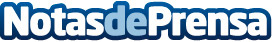 Tuluka busca expandir su marca en España de la mano de Franquicias Que CrecenLa cadena de fitness, que cuenta con más de 50 sucursales en Argentina, 6 en USA y 1 en España, se ha marcado como objetivo expandir sus centros por todo el territorio nacionalDatos de contacto:Franquicias Que CrecenFQC634 64 63 38Nota de prensa publicada en: https://www.notasdeprensa.es/tuluka-busca-expandir-su-marca-en-espana-de-la Categorias: Franquicias Madrid Fitness Bienestar Actualidad Empresarial http://www.notasdeprensa.es